UMP-FM-SOPPBM-03-11/R1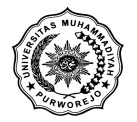 UNIVERSITAS MUHAMMADIYAH PURWOREJOFAKULTAS KEGURUAN DAN ILMU PENDIDIKANPROGRAM STUDI PENDIDIKAN BAHASA INGGRISUNIVERSITAS MUHAMMADIYAH PURWOREJOFAKULTAS KEGURUAN DAN ILMU PENDIDIKANPROGRAM STUDI PENDIDIKAN BAHASA INGGRISUNIVERSITAS MUHAMMADIYAH PURWOREJOFAKULTAS KEGURUAN DAN ILMU PENDIDIKANPROGRAM STUDI PENDIDIKAN BAHASA INGGRISUNIVERSITAS MUHAMMADIYAH PURWOREJOFAKULTAS KEGURUAN DAN ILMU PENDIDIKANPROGRAM STUDI PENDIDIKAN BAHASA INGGRISUNIVERSITAS MUHAMMADIYAH PURWOREJOFAKULTAS KEGURUAN DAN ILMU PENDIDIKANPROGRAM STUDI PENDIDIKAN BAHASA INGGRISUNIVERSITAS MUHAMMADIYAH PURWOREJOFAKULTAS KEGURUAN DAN ILMU PENDIDIKANPROGRAM STUDI PENDIDIKAN BAHASA INGGRISUNIVERSITAS MUHAMMADIYAH PURWOREJOFAKULTAS KEGURUAN DAN ILMU PENDIDIKANPROGRAM STUDI PENDIDIKAN BAHASA INGGRISUNIVERSITAS MUHAMMADIYAH PURWOREJOFAKULTAS KEGURUAN DAN ILMU PENDIDIKANPROGRAM STUDI PENDIDIKAN BAHASA INGGRISUNIVERSITAS MUHAMMADIYAH PURWOREJOFAKULTAS KEGURUAN DAN ILMU PENDIDIKANPROGRAM STUDI PENDIDIKAN BAHASA INGGRISUNIVERSITAS MUHAMMADIYAH PURWOREJOFAKULTAS KEGURUAN DAN ILMU PENDIDIKANPROGRAM STUDI PENDIDIKAN BAHASA INGGRISUNIVERSITAS MUHAMMADIYAH PURWOREJOFAKULTAS KEGURUAN DAN ILMU PENDIDIKANPROGRAM STUDI PENDIDIKAN BAHASA INGGRISUNIVERSITAS MUHAMMADIYAH PURWOREJOFAKULTAS KEGURUAN DAN ILMU PENDIDIKANPROGRAM STUDI PENDIDIKAN BAHASA INGGRISUNIVERSITAS MUHAMMADIYAH PURWOREJOFAKULTAS KEGURUAN DAN ILMU PENDIDIKANPROGRAM STUDI PENDIDIKAN BAHASA INGGRISRENCANA PEMBELAJARAN SEMESTERRENCANA PEMBELAJARAN SEMESTERRENCANA PEMBELAJARAN SEMESTERRENCANA PEMBELAJARAN SEMESTERRENCANA PEMBELAJARAN SEMESTERRENCANA PEMBELAJARAN SEMESTERRENCANA PEMBELAJARAN SEMESTERRENCANA PEMBELAJARAN SEMESTERRENCANA PEMBELAJARAN SEMESTERRENCANA PEMBELAJARAN SEMESTERRENCANA PEMBELAJARAN SEMESTERRENCANA PEMBELAJARAN SEMESTERRENCANA PEMBELAJARAN SEMESTERMATA KULIAHMATA KULIAHMATA KULIAHMATA KULIAHMATA KULIAHMATA KULIAHKODERUMPUN MKRUMPUN MKRUMPUN MKBOBOT/SKSSEMESTERSEMESTERTgl PenyusunanTgl PenyusunanSociolinguisticsSociolinguisticsSociolinguisticsSociolinguisticsSociolinguisticsSociolinguistics236225LinguisticsLinguisticsLinguistics2VIIVII1 Februari 20201 Februari 2020Deskripsi Singkat MKDeskripsi Singkat MKDeskripsi Singkat MKPada mata kuliah ini mahasiswa belajar tentang sentences, utterances, and propositions; reference and sense;                                        referring expressions; deixis and deﬁniteness; speech acts; perlocutions and illocutions; felicity conditions; direct and indirect illocutions; propositions and illocutions; conversational implicature; and non-literal meaning: idioms, metaphor, and metonymy.Pada mata kuliah ini mahasiswa belajar tentang sentences, utterances, and propositions; reference and sense;                                        referring expressions; deixis and deﬁniteness; speech acts; perlocutions and illocutions; felicity conditions; direct and indirect illocutions; propositions and illocutions; conversational implicature; and non-literal meaning: idioms, metaphor, and metonymy.Pada mata kuliah ini mahasiswa belajar tentang sentences, utterances, and propositions; reference and sense;                                        referring expressions; deixis and deﬁniteness; speech acts; perlocutions and illocutions; felicity conditions; direct and indirect illocutions; propositions and illocutions; conversational implicature; and non-literal meaning: idioms, metaphor, and metonymy.Pada mata kuliah ini mahasiswa belajar tentang sentences, utterances, and propositions; reference and sense;                                        referring expressions; deixis and deﬁniteness; speech acts; perlocutions and illocutions; felicity conditions; direct and indirect illocutions; propositions and illocutions; conversational implicature; and non-literal meaning: idioms, metaphor, and metonymy.Pada mata kuliah ini mahasiswa belajar tentang sentences, utterances, and propositions; reference and sense;                                        referring expressions; deixis and deﬁniteness; speech acts; perlocutions and illocutions; felicity conditions; direct and indirect illocutions; propositions and illocutions; conversational implicature; and non-literal meaning: idioms, metaphor, and metonymy.Pada mata kuliah ini mahasiswa belajar tentang sentences, utterances, and propositions; reference and sense;                                        referring expressions; deixis and deﬁniteness; speech acts; perlocutions and illocutions; felicity conditions; direct and indirect illocutions; propositions and illocutions; conversational implicature; and non-literal meaning: idioms, metaphor, and metonymy.Pada mata kuliah ini mahasiswa belajar tentang sentences, utterances, and propositions; reference and sense;                                        referring expressions; deixis and deﬁniteness; speech acts; perlocutions and illocutions; felicity conditions; direct and indirect illocutions; propositions and illocutions; conversational implicature; and non-literal meaning: idioms, metaphor, and metonymy.Pada mata kuliah ini mahasiswa belajar tentang sentences, utterances, and propositions; reference and sense;                                        referring expressions; deixis and deﬁniteness; speech acts; perlocutions and illocutions; felicity conditions; direct and indirect illocutions; propositions and illocutions; conversational implicature; and non-literal meaning: idioms, metaphor, and metonymy.Pada mata kuliah ini mahasiswa belajar tentang sentences, utterances, and propositions; reference and sense;                                        referring expressions; deixis and deﬁniteness; speech acts; perlocutions and illocutions; felicity conditions; direct and indirect illocutions; propositions and illocutions; conversational implicature; and non-literal meaning: idioms, metaphor, and metonymy.Pada mata kuliah ini mahasiswa belajar tentang sentences, utterances, and propositions; reference and sense;                                        referring expressions; deixis and deﬁniteness; speech acts; perlocutions and illocutions; felicity conditions; direct and indirect illocutions; propositions and illocutions; conversational implicature; and non-literal meaning: idioms, metaphor, and metonymy.Pada mata kuliah ini mahasiswa belajar tentang sentences, utterances, and propositions; reference and sense;                                        referring expressions; deixis and deﬁniteness; speech acts; perlocutions and illocutions; felicity conditions; direct and indirect illocutions; propositions and illocutions; conversational implicature; and non-literal meaning: idioms, metaphor, and metonymy.Pada mata kuliah ini mahasiswa belajar tentang sentences, utterances, and propositions; reference and sense;                                        referring expressions; deixis and deﬁniteness; speech acts; perlocutions and illocutions; felicity conditions; direct and indirect illocutions; propositions and illocutions; conversational implicature; and non-literal meaning: idioms, metaphor, and metonymy.PustakaPustakaPustakaUtama:Holmes, Janet. (2001). An Introduction to Sociolinguistics: Learning about Language. England, UK: Pearson Education Ltd.Holmes, Janet. (2001). An Introduction to Sociolinguistics: Learning about Language. England, UK: Pearson Education Ltd.Holmes, Janet. (2001). An Introduction to Sociolinguistics: Learning about Language. England, UK: Pearson Education Ltd.Holmes, Janet. (2001). An Introduction to Sociolinguistics: Learning about Language. England, UK: Pearson Education Ltd.Holmes, Janet. (2001). An Introduction to Sociolinguistics: Learning about Language. England, UK: Pearson Education Ltd.Holmes, Janet. (2001). An Introduction to Sociolinguistics: Learning about Language. England, UK: Pearson Education Ltd.Holmes, Janet. (2001). An Introduction to Sociolinguistics: Learning about Language. England, UK: Pearson Education Ltd.Holmes, Janet. (2001). An Introduction to Sociolinguistics: Learning about Language. England, UK: Pearson Education Ltd.Holmes, Janet. (2001). An Introduction to Sociolinguistics: Learning about Language. England, UK: Pearson Education Ltd.Holmes, Janet. (2001). An Introduction to Sociolinguistics: Learning about Language. England, UK: Pearson Education Ltd.Holmes, Janet. (2001). An Introduction to Sociolinguistics: Learning about Language. England, UK: Pearson Education Ltd.PustakaPustakaPustakaPendukung:Bayley, Robert. (2007). Sociolinguistic Variation: Theories, Methods, and Applications. UK: Cambridge University Press Chaika, Elaine. (1982). Language the Social Mirror. Massachusetts, USA: Newbury House Publishers Wardhaugh, Ronald. (1992). An Introduction to Sociolinguistics. Cambridge, Massachusetts, USA: Blackwell PublishersBayley, Robert. (2007). Sociolinguistic Variation: Theories, Methods, and Applications. UK: Cambridge University Press Chaika, Elaine. (1982). Language the Social Mirror. Massachusetts, USA: Newbury House Publishers Wardhaugh, Ronald. (1992). An Introduction to Sociolinguistics. Cambridge, Massachusetts, USA: Blackwell PublishersBayley, Robert. (2007). Sociolinguistic Variation: Theories, Methods, and Applications. UK: Cambridge University Press Chaika, Elaine. (1982). Language the Social Mirror. Massachusetts, USA: Newbury House Publishers Wardhaugh, Ronald. (1992). An Introduction to Sociolinguistics. Cambridge, Massachusetts, USA: Blackwell PublishersBayley, Robert. (2007). Sociolinguistic Variation: Theories, Methods, and Applications. UK: Cambridge University Press Chaika, Elaine. (1982). Language the Social Mirror. Massachusetts, USA: Newbury House Publishers Wardhaugh, Ronald. (1992). An Introduction to Sociolinguistics. Cambridge, Massachusetts, USA: Blackwell PublishersBayley, Robert. (2007). Sociolinguistic Variation: Theories, Methods, and Applications. UK: Cambridge University Press Chaika, Elaine. (1982). Language the Social Mirror. Massachusetts, USA: Newbury House Publishers Wardhaugh, Ronald. (1992). An Introduction to Sociolinguistics. Cambridge, Massachusetts, USA: Blackwell PublishersBayley, Robert. (2007). Sociolinguistic Variation: Theories, Methods, and Applications. UK: Cambridge University Press Chaika, Elaine. (1982). Language the Social Mirror. Massachusetts, USA: Newbury House Publishers Wardhaugh, Ronald. (1992). An Introduction to Sociolinguistics. Cambridge, Massachusetts, USA: Blackwell PublishersBayley, Robert. (2007). Sociolinguistic Variation: Theories, Methods, and Applications. UK: Cambridge University Press Chaika, Elaine. (1982). Language the Social Mirror. Massachusetts, USA: Newbury House Publishers Wardhaugh, Ronald. (1992). An Introduction to Sociolinguistics. Cambridge, Massachusetts, USA: Blackwell PublishersBayley, Robert. (2007). Sociolinguistic Variation: Theories, Methods, and Applications. UK: Cambridge University Press Chaika, Elaine. (1982). Language the Social Mirror. Massachusetts, USA: Newbury House Publishers Wardhaugh, Ronald. (1992). An Introduction to Sociolinguistics. Cambridge, Massachusetts, USA: Blackwell PublishersBayley, Robert. (2007). Sociolinguistic Variation: Theories, Methods, and Applications. UK: Cambridge University Press Chaika, Elaine. (1982). Language the Social Mirror. Massachusetts, USA: Newbury House Publishers Wardhaugh, Ronald. (1992). An Introduction to Sociolinguistics. Cambridge, Massachusetts, USA: Blackwell PublishersBayley, Robert. (2007). Sociolinguistic Variation: Theories, Methods, and Applications. UK: Cambridge University Press Chaika, Elaine. (1982). Language the Social Mirror. Massachusetts, USA: Newbury House Publishers Wardhaugh, Ronald. (1992). An Introduction to Sociolinguistics. Cambridge, Massachusetts, USA: Blackwell PublishersBayley, Robert. (2007). Sociolinguistic Variation: Theories, Methods, and Applications. UK: Cambridge University Press Chaika, Elaine. (1982). Language the Social Mirror. Massachusetts, USA: Newbury House Publishers Wardhaugh, Ronald. (1992). An Introduction to Sociolinguistics. Cambridge, Massachusetts, USA: Blackwell PublishersMedia PembelajaranMedia PembelajaranMedia PembelajaranLCD & ProjectorLCD & ProjectorLCD & ProjectorLCD & ProjectorLCD & ProjectorLCD & ProjectorLCD & ProjectorLCD & ProjectorLCD & ProjectorLCD & ProjectorLCD & ProjectorLCD & ProjectorTeam TeachingTeam TeachingTeam Teaching------------Mata Kuliah SyaratMata Kuliah SyaratMata Kuliah Syarat------------Minggu keSub CP Mata KuliahSub CP Mata KuliahSub CP Mata KuliahSub CP Mata KuliahMateri PembelajaranMateri PembelajaranMateri PembelajaranMetode/ Strategi Pembelajaran PenilaianPenilaianPenilaianPenilaianPenilaianPenilaianMinggu keSub CP Mata KuliahSub CP Mata KuliahSub CP Mata KuliahSub CP Mata KuliahMateri PembelajaranMateri PembelajaranMateri PembelajaranMetode/ Strategi Pembelajaran IndikatorIndikatorIndikatorBentukBentukBobot (%)1 Mahasiswa mampu menjelaskan sociolinguisticsMahasiswa mampu menjelaskan sociolinguisticsMahasiswa mampu menjelaskan sociolinguisticsMahasiswa mampu menjelaskan sociolinguisticsWhat do sociolinguists  study?What do sociolinguists  study?What do sociolinguists  study?DiskusiMampu menjelaskan sociolinguisticsMampu menjelaskan sociolinguisticsMampu menjelaskan sociolinguisticsQuizQuiz5%2Mahasiswa mampu mengidentifikasi dan merumuskan Language choice in multilingual communities dengan benarMahasiswa mampu mengidentifikasi dan merumuskan Language choice in multilingual communities dengan benarMahasiswa mampu mengidentifikasi dan merumuskan Language choice in multilingual communities dengan benarMahasiswa mampu mengidentifikasi dan merumuskan Language choice in multilingual communities dengan benarLanguage choice in multilingual communitiesLanguage choice in multilingual communitiesLanguage choice in multilingual communitiesDiskusi Mampu mengiden -tifikasi dan merumus -kan Language choice in multilingual communities dengan benarMampu mengiden -tifikasi dan merumus -kan Language choice in multilingual communities dengan benarMampu mengiden -tifikasi dan merumus -kan Language choice in multilingual communities dengan benarTugas  1: Mengidentifikasi dan  merumuskan masalah yang berhubungan dengan sociolinguists  Tugas  1: Mengidentifikasi dan  merumuskan masalah yang berhubungan dengan sociolinguists  15%3Mahasiswa mampu membedakan antara Linguistic varieties and multilingual nations didukung teori dengan benarMahasiswa mampu membedakan antara Linguistic varieties and multilingual nations didukung teori dengan benarMahasiswa mampu membedakan antara Linguistic varieties and multilingual nations didukung teori dengan benarMahasiswa mampu membedakan antara Linguistic varieties and multilingual nations didukung teori dengan benarLinguistic varieties and multilingual nationsLinguistic varieties and multilingual nationsLinguistic varieties and multilingual nationsDiskusi Mampu membedakan antara Linguistic varieties and multilingual nations dengan benarMampu membedakan antara Linguistic varieties and multilingual nations dengan benarMampu membedakan antara Linguistic varieties and multilingual nations dengan benarQuizQuiz10%4Mahasiswa mampu menentukan Regional and social dialects dengan benarMahasiswa mampu menentukan Regional and social dialects dengan benarMahasiswa mampu menentukan Regional and social dialects dengan benarMahasiswa mampu menentukan Regional and social dialects dengan benarRegional and social dialectsRegional and social dialectsRegional and social dialectsDiskusi dan latihan Mampu menentukan Regional and social dialects dengan benar Mampu menentukan Regional and social dialects dengan benar Mampu menentukan Regional and social dialects dengan benar QuizQuiz5%5Mahasiswa mampu menjelaskan berbagai macam Gender and ageMahasiswa mampu menjelaskan berbagai macam Gender and ageMahasiswa mampu menjelaskan berbagai macam Gender and ageMahasiswa mampu menjelaskan berbagai macam Gender and ageGender and ageGender and ageGender and ageDiskusi dan latihan Mampu membedakan berbagai macam Gender and ageMampu membedakan berbagai macam Gender and ageMampu membedakan berbagai macam Gender and ageQuizQuiz5%6Mahasiswa mampu menjelaskan Language changeMahasiswa mampu menjelaskan Language changeMahasiswa mampu menjelaskan Language changeMahasiswa mampu menjelaskan Language changeLanguage changeLanguage changeLanguage changeDiskusi dan latihan Mampu menjelaskan Language changeMampu menjelaskan Language changeMampu menjelaskan Language changeQuizQuiz5%7UJIAN TENGAH SEMESTERUJIAN TENGAH SEMESTERUJIAN TENGAH SEMESTERUJIAN TENGAH SEMESTERUJIAN TENGAH SEMESTERUJIAN TENGAH SEMESTERUJIAN TENGAH SEMESTERUJIAN TENGAH SEMESTERUJIAN TENGAH SEMESTERUJIAN TENGAH SEMESTERUJIAN TENGAH SEMESTERUJIAN TENGAH SEMESTERUJIAN TENGAH SEMESTER8Mahasiswa mampu membedakan antara Style, context and register dengan tepatMahasiswa mampu membedakan antara Style, context and register dengan tepatMahasiswa mampu membedakan antara Style, context and register dengan tepatMahasiswa mampu membedakan antara Style, context and register dengan tepatStyle, context and registerStyle, context and registerStyle, context and registerDiskusi dan latihan Mampu mampu membedakan antara Style, context and register dengan benarMampu mampu membedakan antara Style, context and register dengan benarMampu mampu membedakan antara Style, context and register dengan benarQuizQuiz10%9Mahasiswa mampu menjelaskan Speech functions, politeness  and cross-cultural communication dengan benarMahasiswa mampu menjelaskan Speech functions, politeness  and cross-cultural communication dengan benarMahasiswa mampu menjelaskan Speech functions, politeness  and cross-cultural communication dengan benarMahasiswa mampu menjelaskan Speech functions, politeness  and cross-cultural communication dengan benarSpeech functions, politeness  and cross-cultural communicationSpeech functions, politeness  and cross-cultural communicationSpeech functions, politeness  and cross-cultural communicationDiskusi dan latihan Mampu menjelaskan Speech functions, politeness  and cross-cultural communicationMampu menjelaskan Speech functions, politeness  and cross-cultural communicationMampu menjelaskan Speech functions, politeness  and cross-cultural communicationQuizQuiz5%10Mahasiswa mampu menganalisis Gender, politeness  and stereotypesMahasiswa mampu menganalisis Gender, politeness  and stereotypesMahasiswa mampu menganalisis Gender, politeness  and stereotypesMahasiswa mampu menganalisis Gender, politeness  and stereotypesGender, politeness  and stereotypesGender, politeness  and stereotypesGender, politeness  and stereotypesDiskusi dan latihan Mampu menganalisis Gender, politeness  and stereotypesMampu menganalisis Gender, politeness  and stereotypesMampu menganalisis Gender, politeness  and stereotypesQuizQuiz10%11Mahasiswa mampu membedakan antara Language, cognition and cultureMahasiswa mampu membedakan antara Language, cognition and cultureMahasiswa mampu membedakan antara Language, cognition and cultureMahasiswa mampu membedakan antara Language, cognition and cultureLanguage, cognition and cultureLanguage, cognition and cultureLanguage, cognition and cultureDiskusi dan latihan Mampu membedakan antara Language, cognition and culture dengan benarMampu membedakan antara Language, cognition and culture dengan benarMampu membedakan antara Language, cognition and culture dengan benarTugas 2: menyusun proposal penelitian dengan tema-tema sociolinguists  Tugas 2: menyusun proposal penelitian dengan tema-tema sociolinguists  10%12Mahasiswa mampu menganalisis discourseMahasiswa mampu menganalisis discourseMahasiswa mampu menganalisis discourseMahasiswa mampu menganalisis discourseAnalysing discourseAnalysing discourseAnalysing discourseDiskusi Mampu menganalisis discourseMampu menganalisis discourseMampu menganalisis discourseQuizQuiz5%13Mahasiswa mampu membedakan antara Attitudes and applicationsMahasiswa mampu membedakan antara Attitudes and applicationsMahasiswa mampu membedakan antara Attitudes and applicationsMahasiswa mampu membedakan antara Attitudes and applicationsAttitudes and applicationsAttitudes and applicationsAttitudes and applicationsDiskusi dan latihan Mampu membedakan antara Attitudes and applicationsMampu membedakan antara Attitudes and applicationsMampu membedakan antara Attitudes and applicationsQuizQuiz15%14UJIAN AKHIR SEMESTERUJIAN AKHIR SEMESTERUJIAN AKHIR SEMESTERUJIAN AKHIR SEMESTERUJIAN AKHIR SEMESTERUJIAN AKHIR SEMESTERUJIAN AKHIR SEMESTERUJIAN AKHIR SEMESTERUJIAN AKHIR SEMESTERUJIAN AKHIR SEMESTERUJIAN AKHIR SEMESTERUJIAN AKHIR SEMESTERUJIAN AKHIR SEMESTERDisusun oleh:Diperiksa oleh:Disahkan oleh:Dosen Pengampu Mata KuliahZulia Chasanah, S.S., M.Pd.Koordinator Rumpun Mata KuliahDr. Sudar, M.Pd.Ketua Program StudiSri Widodo, S.S., M.Hum.